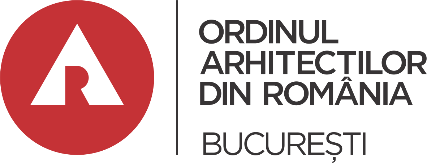 	CONFERINȚA FILIALEI TERITORIALE BUCUREȘTI 							A ORDINULUI ARHITECȚILOR DIN ROMÂNIA, București 12 mai 2018SCRISOARE DE INTENŢIENumele și prenumele BACIU DANIELMembru în Filiala București a O.A.R. având nr. T.N.A.1845Funcția pentru care candidez:Membru în Consiliul Teritorial OAR București; membru în Consiliul Național al  OAR.Am deținut funcții în foruri de conducere sau comisii*:Nu am deținut nici o funcție de conducere; nu am fost membru în comisii. 	A. Motivele pentru care candidez și care mă recomandă:Cred că pot să reprezint interesele arhitecților proiectanți. Fac parte dintr-o generație de arhitecți matură, cei cu vîrsta între 40-50 de ani, cu experiență reprezentativă în piața liberă de profil, o generație mai puțin reprezentată pînă acum în forurile OAR.	B. Obiectivele pe care le am în vedere, dacă voi fi ales/aleasă:Îmbunătățirea OAR în vederea obținerii următoarelor deziderate: - o comunicare corectă și armonioasă între membri, for de conducere, societate civilă, aparat administrativ. - implicare cât mai directă, de pe o poziție corectă în îmbunătățirea calității arhitecturii și a spațiului public. - armonizare legislativă - armonizarea învățământului de profil la cerințele reale ale pieței prin dezvoltarea relațiilor între OAR și universități. Promovarea acordării unui statut special filialelor din centrele cu universități de profil. - polarizarea activității OAR pentru obținerea unor centre regionale de competență a specialiștilor din piața de proiectare și a administrației de profil. - consolidarea rolului OAR în cadrul societății. - consolidarea pe plan extern a poziției OAR.	C. Activitățile concrete pe care intenționez să le propun și/sau realizez                              	pentru atingerea obiectivelor propuse:- implicarea în cadrul conferințelor teritoriale și a conferinței naționale. - implicare în grupuri de lucru și de sprijin pentru filială și OAR Național. - implicare în voluntariat, networking, reprezentare a breslei ca membru în relațiile cu terți, sprijin financiar prin donații sau sponsorizări. - propuneri de programe și strategii moderne, concrete, coerente în baza experienței acumulate.	D. În opinia mea Ordinul Arhitecților este:În opinia mea OAR este cel mai bun instrument de proiectare a unei societăți moderne și civilizate.Data 9.05.2018